Выполнение работ по ремонту автомобильной дороги по ул. Титова в г. Рузаевка Республики Мордовия». Производитель работ ООО «Мордовдорстрой».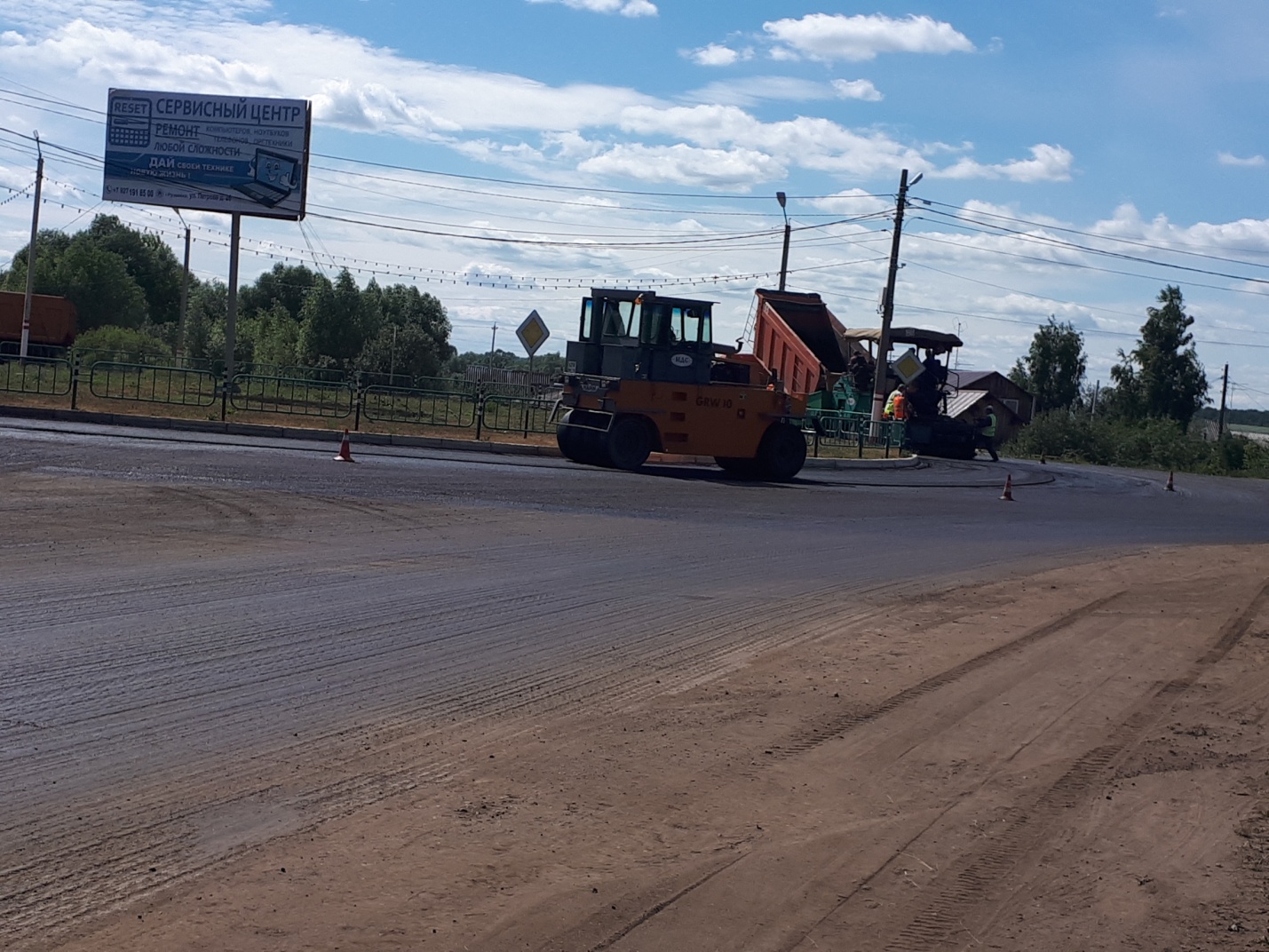 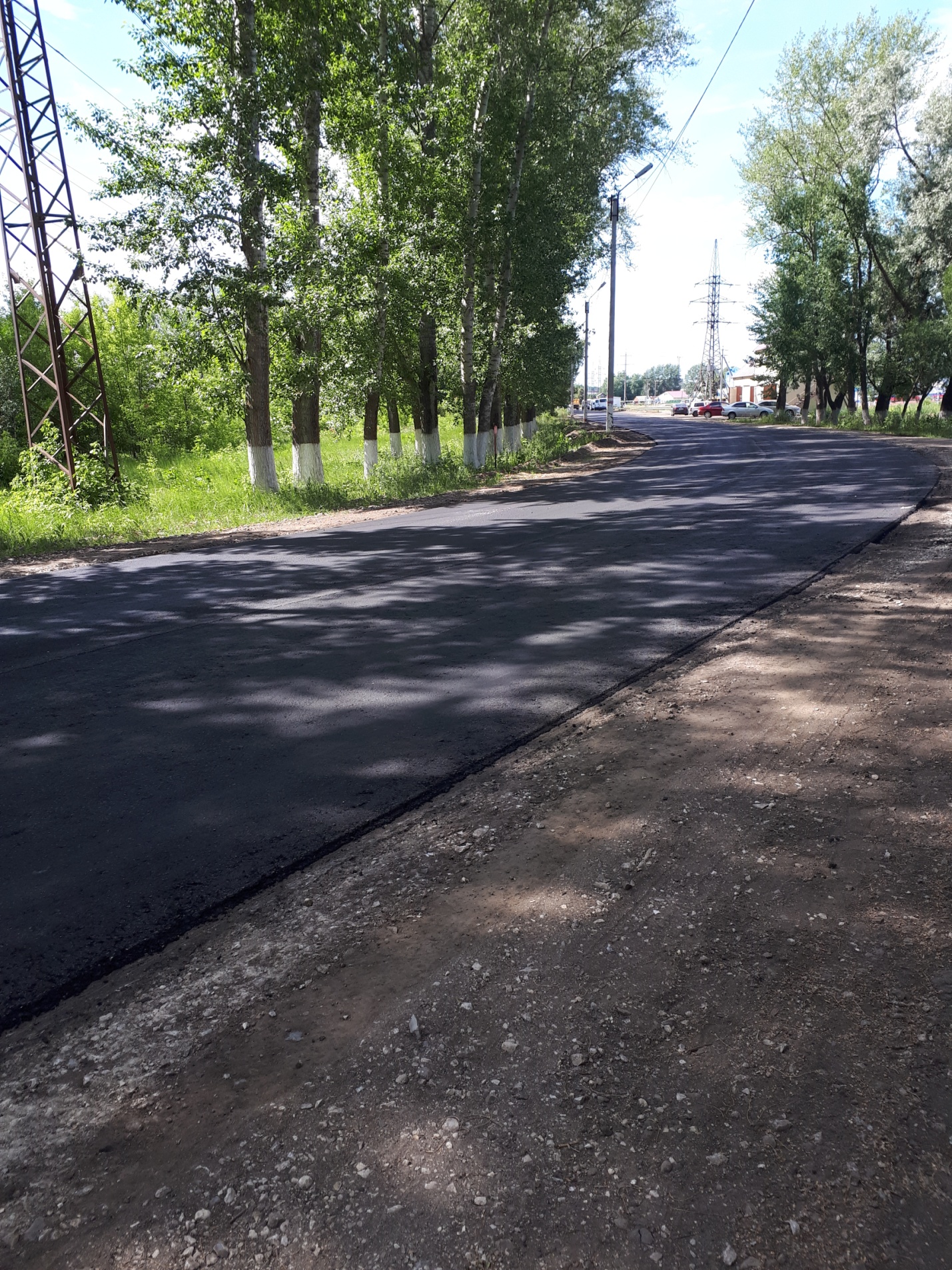 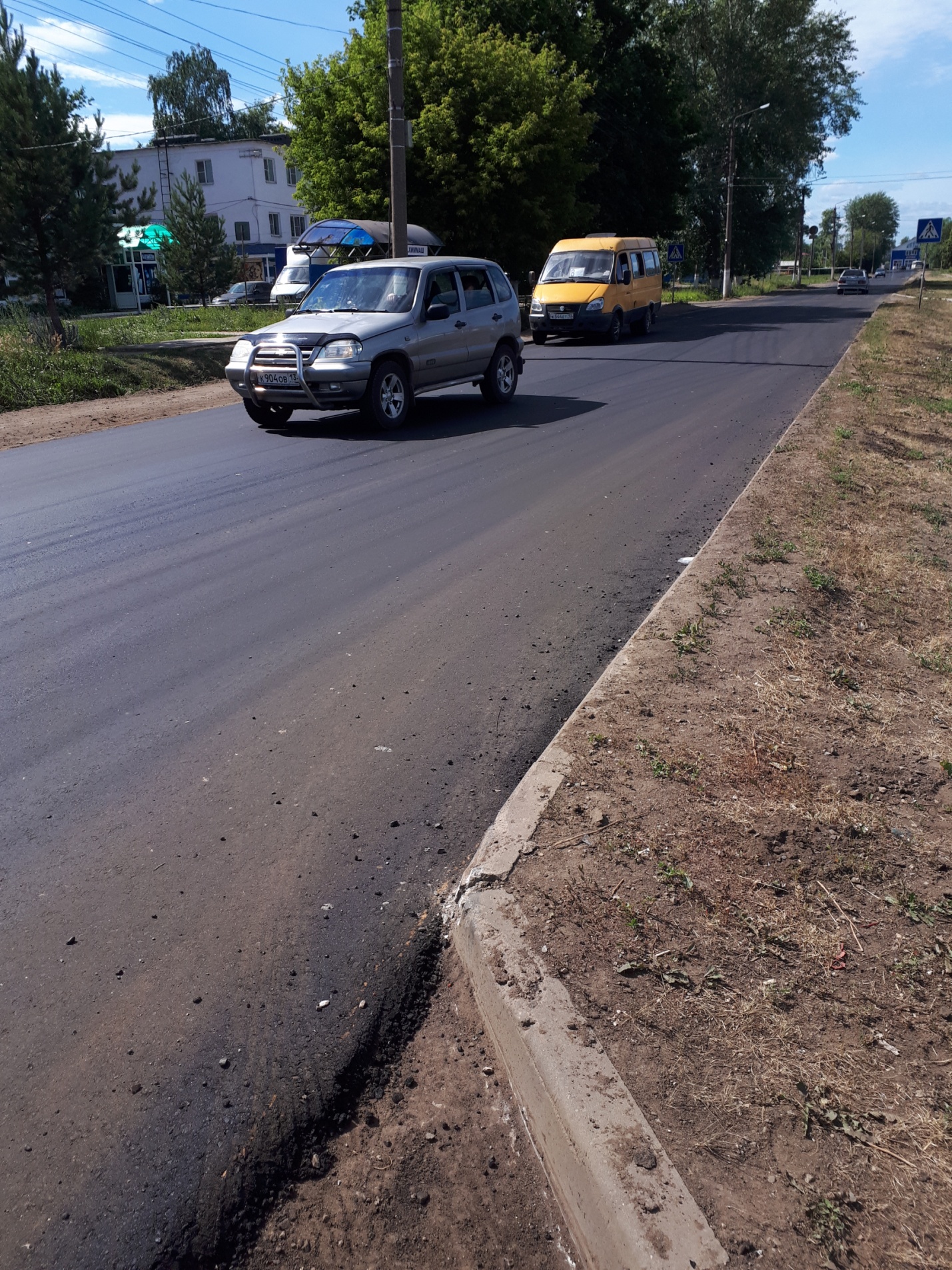 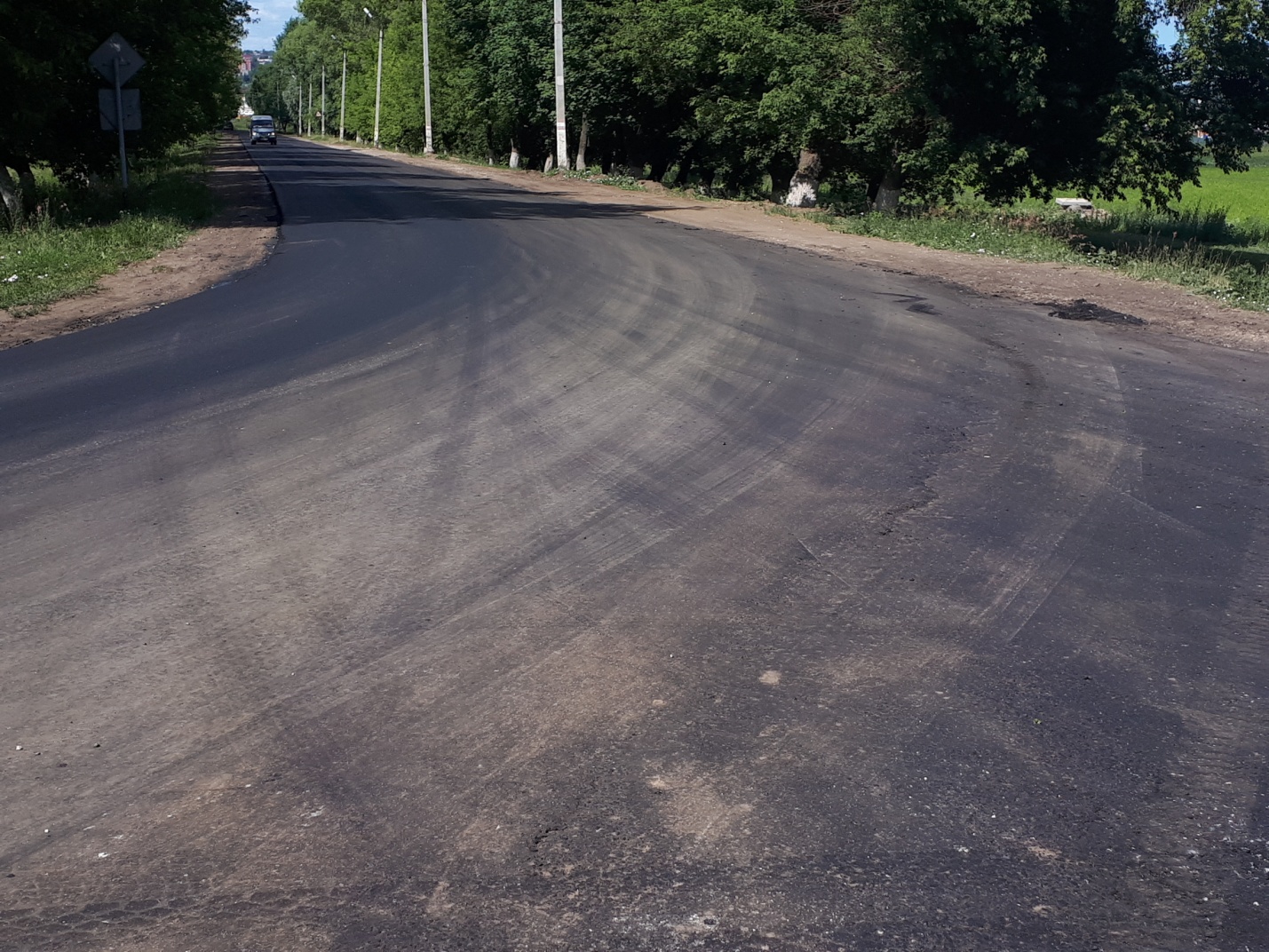 